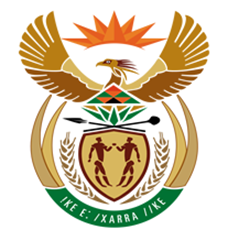 NATIONAL ASSEMBLYQUESTION FOR WRITTEN REPLYQUESTION NUMBER: 451 [NW507E]DATE OF PUBLICATION: 10 MARCH 2017451.	Mr T J Brauteseth (DA) to ask the Minister of Finance:Whether the National Treasury procured any services from and/or made any payments to (a) Mr Mzwanele Manyi, (b) the Progressive Professionals Forum, (c) the Decolonisation Fund and/or (d) the Black Business Council; if not, in each case, why not; if so, what (i) services were procured, (ii) was the total cost, (iii) is the detailed breakdown of such costs, (iv) was the total amount paid, (v) was the purpose of the payments and (vi) is the detailed breakdown of such payments in each case?															NW507EREPLY:No, the National Treasury did not procure any services and has not made any payments. (a) (b) (c) (d), (i) (ii) (iii) (iv) (v) and (vi) are not applicable.